               КАРАР                                                                       РЕШЕНИЕ                                     27 декабрь 2021 й.                       № 24-1                      27 декабря 2021 г.
О бюджете сельского поселения Тугайский сельсовет муниципального района Благовещенский район Республики Башкортостан на 2022год и на плановый период 2023и 2024годовСовет сельского поселения Тугайский сельсовет муниципального района Благовещенский район Республики Башкортостан РЕШИЛ:1. Утвердить основные характеристики бюджета сельского поселения Тугайский сельсовет муниципального района Благовещенский район Республики Башкортостан на 2022год:1) прогнозируемый общий объем доходов бюджета сельского поселения Тугайский сельсовет муниципального района Благовещенский район Республики Башкортостан в сумме 3 951 800,00рублей;2) общий объем расходов бюджета сельского поселения Тугайский сельсовет муниципального района Благовещенский район Республики Башкортостан в сумме 3 951 800,00рублей;3) дефицит бюджета сельского поселения Тугайский сельсовет муниципального района Благовещенский район Республики Башкортостан в сумме 0,00 рублей;4) источники финансирования дефицита бюджета сельского поселения Тугайский сельсовет муниципального района Благовещенский район Республики Башкортостан на 2022год согласно приложению 1к настоящему Решению.2. Утвердить основные характеристики бюджета сельского поселения Тугайский сельсовет муниципального района Благовещенский район Республики Башкортостан на плановый период 2023и 2024годов:1) прогнозируемый общий объем доходов бюджета сельского поселения Тугайский сельсовет муниципального района Благовещенский район Республики Башкортостан на 2023 год в сумме 3 163 000,00 рублей и на 2024 год в сумме 3 163 000,00рублей;2) общий объем расходов бюджета сельского поселения Тугайский сельсовет муниципального района Благовещенский район Республики Башкортостан  на 2023 год в сумме 3 136 030,00 рублей,в том числе условно утвержденные расходы в сумме71 000,00 рублей, и на 2024 год в сумме 3 136 030,00 рублей, в том числе условно утвержденные расходы в сумме 141 00,00 рублей;3) дефицит бюджета муниципального района Благовещенский район Республики Башкортостан на 2023 годв сумме 0,00 рублей и на 2024год в сумме 0,00 рублей;4) источники финансирования дефицита бюджета сельского поселения Тугайский сельсовет муниципального района Благовещенский район Республики Башкортостан на плановый период 2023 2024годов согласно приложению 2к настоящему Решению.3. Установить, что муниципальные унитарные предприятия, созданные сельским поселением Тугайский сельсовет муниципального района Благовещенский район Республики Башкортостан, производят отчисления в бюджет сельского поселения Тугайский сельсовет муниципального района Благовещенский район Республики Башкортостан в размере 25 процентов от прибыли, остающейся после уплаты налогов и иных обязательных платежей в бюджет, в порядке, установленном Администрацией сельского поселения Тугайский сельсовет муниципального района Благовещенский район Республики Башкортостан.4.Установить, что при зачислении в бюджет сельского поселения Тугайский сельсовет муниципального района Благовещенский район Республики Башкортостан безвозмездных поступлений в виде добровольных взносов (пожертвований) юридических и физических лиц для казенного учреждения, находящегося в ведении соответствующего главного распорядителя средств бюджета сельского поселения Тугайский сельсовет муниципального района Благовещенский район Республики Башкортостан, на сумму указанных поступлений увеличиваются бюджетные ассигнования соответствующему главному распорядителю средств бюджета сельского поселения Тугайский сельсовет муниципального района Благовещенский район Республики Башкортостан для последующего доведения в установленном порядке до указанного казенного учреждения лимитов бюджетных обязательств для осуществления расходов, соответствующих целям, на достижение которых предоставлены добровольные взносы (пожертвования).5.Установить поступления доходов в бюджет сельского поселения Тугайский сельсовет муниципального района Благовещенский район Республики Башкортостан:1) на 2022 год согласно приложению 3 к настоящему Решению;2) на плановый период 2023 и 2024 годов согласно приложению 4
к настоящему Решению.6.Казначейское обслуживание казначейских счетов, открытых Администрации сельского поселения Тугайский сельсовет муниципального района Благовещенский район Республики Башкортостан, осуществляется Управлением Федерального казначейства по Республике Башкортостан 
в порядке, установленном бюджетным законодательством Российской Федерации.7. Утвердить в пределах общего объема расходов бюджета сельского поселения Тугайский сельсовет муниципального района Благовещенский район Республики Башкортостан, установленного пунктами 1, 2 настоящего Решения, распределение бюджетных ассигнований сельского поселения Тугайский сельсовет муниципального района Благовещенский район Республики Башкортостан:1) по разделам, подразделам, целевым статьям (муниципальным программам сельского поселения Тугайский сельсовет муниципального района Благовещенский район Республики Башкортостан и не программным направлениям деятельности), группам видов расходов классификации расходов бюджетов:а) на 2022 год согласно приложению 5 к настоящему Решению;б) на плановый период 2023 и 2024 годов согласно приложению 6
к настоящему Решению;2) по целевым статьям (муниципальным программам сельского поселения Тугайский сельсовет муниципального района Благовещенский район Республики Башкортостан и не программным направлениям деятельности), группам видов расходов классификации расходов бюджетов:а) на 2022 год согласно приложению 7 к настоящему Решению;б) на плановый период 2023 и 2024 годов согласно приложению 8
к настоящему Решению.8. Утвердить общий объем бюджетных ассигнований на исполнение публичных нормативных обязательств на 2022 год в сумме 0,0 тыс. рублей, на 2023год в сумме 0,0 тыс. рублей и на 2024 год в сумме 0,0 тыс. рублей.9. Утвердить ведомственную структуру расходов бюджета сельского поселения Тугайский сельсовет муниципального района Благовещенский район Республики Башкортостан:1) на 2022 год согласно приложению 9 к настоящему Решению;2) на плановый период 2022 и 2023 годов согласно приложению 10
к настоящему Решению.10. Установить, что в 2023–2024 годах из бюджета сельского поселения Тугайский сельсовет муниципального района Благовещенский район Республики Башкортостан в соответствии с пунктами 2,7 статьи 78 Бюджетного кодекса Российской Федерации и в порядке, установленном Администрацией сельского поселения Тугайский сельсовет муниципального района Благовещенский район Республики Башкортостан, предоставляются субсидии (гранты в форме субсидий):1) сельскохозяйственным товаропроизводителям, крестьянским (фермерским) хозяйствам, индивидуальным предпринимателям, организациям агропромышленного комплекса независимо от их организационно-правовой формы, осуществляющим хозяйственную деятельность на территории сельского поселения Тугайский сельсовет муниципального района Благовещенский район Республики Башкортостан;2) субъектам малого и среднего предпринимательства, реализующим проекты по вопросам поддержки и развития субъектов малого и среднего предпринимательства на территории сельского поселения Тугайский сельсовет муниципального района Благовещенский район Республики Башкортостан.11. Установить, что в 2022–2024 годах из бюджета сельского поселения Тугайский сельсовет муниципального района Благовещенский район Республики Башкортостан в соответствии с пунктом 2 статьи 78.1 Бюджетного кодекса Российской Федерации предоставляются субсидии:1) социально ориентированным некоммерческим организациям на реализацию общественно значимых программ;2) общественным объединениям, субъектам малого и среднего предпринимательства, реализующим общественно полезные (значимые) программы (мероприятия) в сфере культуры и искусства, социальной защиты населения, молодежной политики, национальных, государственно-конфессиональных и общественно-политических отношений;12. Установить, что субсидии, предоставляемые из бюджета сельского поселения Тугайский сельсовет муниципального района Благовещенский район Республики Башкортостан муниципальным автономным учреждениям сельского поселения Тугайский сельсовет муниципального района Благовещенский район Республики Башкортостан учитываются на лицевых счетах, открытых в Администрации сельского поселения Тугайский сельсовет муниципального района Благовещенский район Республики Башкортостан.13. Установить, что решения и иные нормативные правовые акты сельского поселения Тугайский сельсовет муниципального района Благовещенский район Республики Башкортостан, предусматривающие принятие новых видов расходных обязательств или увеличение бюджетных ассигнований на исполнение существующих видов расходных обязательств сверх утвержденных в бюджете сельского поселения Тугайский сельсовет муниципального района Благовещенский район Республики Башкортостан на 2022 год и на плановый период 2023 и 2024годов, а также сокращающие его доходную базу, подлежат исполнению при изыскании дополнительных источников доходов бюджета сельского поселения Тугайский сельсовет муниципального района Благовещенский район Республики Башкортостан и (или) сокращении бюджетных ассигнований по конкретным статьям расходов бюджета сельского поселения Тугайский сельсовет муниципального района Благовещенский район Республики Башкортостан при условии внесения соответствующих изменений в настоящее Решение.14. Проекты решений и иных нормативных правовых актов сельского поселения Тугайский сельсовет муниципального района Благовещенский район Республики Башкортостан, требующие введения новых видов расходных обязательств или увеличения бюджетных ассигнований по существующим видам расходных обязательств сверх утвержденных в бюджете сельского поселения Тугайский сельсовет муниципального района Благовещенский район Республики Башкортостан на 2022 год и на плановый период 2023 и 2024 годов либо сокращающие его доходную базу, вносятся только при одновременном внесении предложений о дополнительных источниках доходов бюджета сельского поселения Тугайский сельсовет муниципального района Благовещенский район Республики Башкортостан и (или) сокращении бюджетных ассигнований по конкретным статьям расходов бюджета сельского поселения Тугайский сельсовет муниципального района Благовещенский район Республики Башкортостан.15.Администрация сельского поселения Тугайский сельсовет муниципального района Благовещенский район Республики Башкортостан не вправе принимать решения, приводящие к увеличению в 2022–2024 годах численности муниципальных гражданских служащих сельского поселения Тугайский сельсовет муниципального района Благовещенский район Республики Башкортостан и работников организаций бюджетной сферы.16.Утвердить верхний предел муниципального внутреннего долга сельского поселения Тугайский сельсовет муниципального района Благовещенский район Республики Башкортостан на 1 января 2023 года в сумме 0,00 рублей, на 1 января 2024 года в сумме 0,00 рублей и на 1 января 2025 года в сумме 0,00 рублей, в том числе верхний предел долга по муниципальным гарантиям сельского поселения Тугайский сельсовет муниципального района Благовещенский район Республики Башкортостан в валюте Российской Федерации на 1 января 2023 года в сумме 0,00 рублей, на 1 января 2024 года в сумме0,00 рублей, на 1 января 2025 года в сумме 0,00 рублей.17.Установить, что остатки средств бюджета сельского поселения Тугайский сельсовет муниципального района Благовещенский район Республики Башкортостан по состоянию на 1 января 2022 года в объеме:1) не более одной двенадцатой общего объема расходов бюджета сельского поселения Тугайский сельсовет муниципального района Благовещенский район Республики Башкортостан текущего финансового года направляются Администрацией сельского поселения Тугайский сельсовет муниципального района Благовещенский район Республики Башкортостан на покрытие временных кассовых разрывов, возникающих в ходе исполнения бюджета сельского поселения Тугайский сельсовет муниципального района Благовещенский район Республики Башкортостан;2) не превышающем сумму остатка неиспользованных бюджетных ассигнований направляются в2022 году на увеличение бюджетных ассигнований:а) на оплату заключенных от имени сельского поселения Тугайский сельсовет муниципального района Благовещенский район Республики Башкортостан муниципальных контрактов на поставку товаров, выполнение работ, оказание услуг, подлежащих в соответствии с условиями этих муниципальных контрактов оплате в 2021 году;18. Установить в соответствии с пунктом 8 статьи 217 Бюджетного кодекса Российской Федерации дополнительные основания для внесения изменений в сводную бюджетную роспись бюджета сельского поселения Тугайский сельсовет муниципального района Благовещенский район Республики Башкортостан, связанные с особенностями исполнения бюджета сельского поселения Тугайский сельсовет муниципального района Благовещенский район Республики Башкортостан и (или) перераспределения бюджетных ассигнований между главными распорядителями средств бюджета сельского поселения Тугайский сельсовет муниципального района Благовещенский район Республики Башкортостан:1) утверждение (изменение) параметров финансового обеспечения региональных проектов и (или) мероприятий, направленных на реализацию Указа Президента Российской Федерации «О национальных целях и стратегических задачах развития Российской Федерации на период до 2024 года», «О национальных целях развития Российской Федерации на период до 2030 года»;2) утверждение (изменение) параметров финансового обеспечения приоритетных проектов и (или) мероприятий, направленных на реализацию Указа Главы Республики Башкортостан от 23 сентября 2019 года № УГ-310 «О стратегических направлениях социально-экономического развития Республики Башкортостан до 2024 года»;3) сокращение и перераспределение бюджетных ассигнований в случае применения бюджетных мер принуждения, предусмотренных главой 30 Бюджетного кодекса Российской Федерации;4) перераспределение бюджетных ассигнований в размере экономии, образованной в ходе исполнения бюджета сельского поселения Тугайский сельсовет муниципального района Благовещенский район Республики Башкортостан, в том числе по результатам проведения конкурентных способов определения поставщиков (подрядчиков, исполнителей) при осуществлении закупок товаров, работ, услуг, по разделам, подразделам, целевым статьям, видам расходов классификации расходов бюджетов;  5) перераспределение бюджетных ассигнований между разделами, подразделами, целевыми статьями и видами расходов классификации расходов бюджетов в пределах средств, предусмотренных главному распорядителю средств бюджета сельского поселения Тугайский сельсовет муниципального района Благовещенский район Республики Башкортостан, для софинансирования расходных обязательств в целях выполнения условий предоставления субсидий и иных межбюджетных трансфертов из федерального бюджета и (или) бюджета Республики Башкортостан;6) перераспределение бюджетных ассигнований между целевыми статьями, видами расходов классификации расходов бюджетов, финансовое обеспечение которых осуществляется за счет средств федерального бюджета и (или) бюджета Республики Башкортостан;7) перераспределение бюджетных ассигнований между видами расходов классификации расходов бюджетов в пределах средств, предусмотренных главному распорядителю средств бюджета сельского поселения Тугайский сельсовет муниципального района Благовещенский район Республики Башкортостан по соответствующей целевой статье расходов бюджета сельского поселения Тугайский сельсовет муниципального района Благовещенский район Республики Башкортостан;8) перераспределение бюджетных ассигнований, связанное с изменением (уточнением) кодов и (или) порядка применения бюджетной классификации Российской Федерации;9) перераспределение бюджетных ассигнований, предусмотренных Администрации сельского поселения Тугайский сельсовет муниципального района Благовещенский район Республики Башкортостан по разделу «Жилищно-коммунальное хозяйство», между подразделами, целевыми статьями, видами расходов классификации расходов бюджетов в соответствии с решениями Администрации сельского поселения Тугайский сельсовет муниципального района Благовещенский район Республики Башкортостан;10) перераспределение бюджетных ассигнований, предусмотренных Администрации сельского поселения Тугайский сельсовет муниципального района Благовещенский район Республики Башкортостан по подразделу «Культура» раздела «Культура, кинематография» по целевым статьям, видам расходов классификации расходов бюджетов в соответствии с решениями Администрации сельского поселения Тугайский сельсовет муниципального района Благовещенский район Республики Башкортостан;11) перераспределение бюджетных ассигнований, предусмотренных Администрации  сельского поселения Тугайский сельсовет муниципального района Благовещенский район Республики Башкортостан по разделу «Общегосударственные вопросы» подразделу «Другие общегосударственные вопросы» по разделам, подразделам, целевым статьям, видам расходов классификации расходов бюджетов в соответствии с решениями Администрации сельского поселения Тугайский сельсовет муниципального района Благовещенский район Республики Башкортостан;12) перераспределение иных межбюджетных трансфертов, выделенных из бюджета Республики Башкортостан на финансирование мероприятий по благоустройству территорий населенных пунктов, коммунальному хозяйству, обеспечению мер пожарной безопасности, осуществлению дорожной деятельности и охране окружающей среды в границах сельских поселений по разделам, подразделам, видам расходов классификации расходов бюджетов в соответствии с решениями Администрации сельского поселения Тугайский сельсовет муниципального района Благовещенский район Республики Башкортостан.13) перераспределение бюджетных ассигнований, предусмотренных Администрации  сельского поселения Тугайский сельсовет муниципального района Благовещенский район Республики Башкортостан по подразделу «Дорожное хозяйство (дорожные фонды)» раздела «Национальная экономика» между целевыми статьями, видами расходов классификации расходов бюджетов, направляемых на реализацию мероприятий в области дорожного хозяйства;19. Настоящее Решение вступает в силу с 1 января 2022 года.Председатель Совета						Мартемьянов А.Н.Приложение № 1к решению Совета
сельского поселения Тугайский  сельсовет муниципального района Благовещенский район                                                                                                                                           
Республики Башкортостан
№ 24-1 от «27» декабря 2021 годаИсточники финансирования дефицита бюджетасельского поселения Тугайский  сельсовет муниципального района Благовещенский район Республики Башкортостан на 2022 год                   (тыс. рублей)Приложение № 2к решению Совета
сельского поселения Тугайский  сельсовет муниципального района Благовещенский район                                                                                                                                           
Республики Башкортостан
№ 24-1 от «27» декабря 2021 годаИсточники финансирования дефицита бюджетасельского поселения Тугайский  сельсовет муниципального района Благовещенский район Республики Башкортостан на 2023-2024 года                   (тыс. рублей)Приложение № 3
к решению Совета сельского поселения Тугайский  сельсовет муниципального районаБлаговещенский район Республики Башкортостан                                                                                                                                      
№ 24-1 от «27» декабря 2021 годаПоступления доходов в бюджет сельского поселения Тугайский  сельсовет муниципального района Благовещенский район   Республики Башкортостан на 2022годПриложение № 4к  решению Совета сельского поселения Тугайский  сельсовет муниципального районаБлаговещенский район Республики Башкортостан                                                                                                                                      
 № 24-1 от «27» декабря 2021 г.Поступления доходов в бюджет сельского поселения Тугайский  сельсовет муниципального района Благовещенский район   Республики Башкортостан на 2023-2024годовПриложение № 11к решению Cовета сельского поселения Тугайский  сельсовет муниципального района Благовещенский район Республики Башкортостанот «27» декабря 2021 года№ 24-1Программа муниципальных внутренних заимствований сельского поселения Тугайский  сельсовет муниципального района Благовещенский район Республики Башкортостан на 2022 год                                                                                                          (тыс. рублей)Приложение № 12к решению Cовета сельского поселения Тугайский сельсовет муниципального района Благовещенский район Республики Башкортостан                                                                                              от 27 декабря 2021 года № 24-1Программа муниципальных внутренних заимствований сельского поселения Тугайский  сельсовет муниципального района Благовещенский район Республики Башкортостан на плановый период 2023 и 2024 годов                                                                                                           (тыс. рублей)Приложение № 13к решению Cовета сельского поселения Тугайский сельсовет муниципального района Благовещенский район Республики Башкортостан                                                                                             от 27декабря 2021 года № 24-1Программа муниципальных гарантий сельского поселения Тугайский  сельсовет муниципального района Благовещенский район Республики Башкортостан на 2022 год 										(тыс. рублей)Приложение № 14к решению Cовета сельского поселения Тугайский сельсовет муниципального района Благовещенский район Республики Башкортостан                                                                                              от 27 декабря 2021 года № 24-1Программа муниципальных гарантий сельского поселения Тугайский  сельсовет муниципального района Благовещенский район Республики Башкортостан на плановый период 2023 и 2024 годов 										(тыс. рублей)АУЫЛ  БИЛӘМӘhЕ СОВЕТЫТУFАЙ АУЫЛ СОВЕТЫМУНИЦИПАЛЬ РАЙОНЫНЫ   БЛАГОВЕЩЕН РАЙОНЫ БАШКОРТОСТАН РЕСПУБЛИКАhЫСОВЕТСЕЛЬСКОГО ПОСЕЛЕНИЯ ТУГАЙСКИЙ СЕЛЬСОВЕТМУНИЦИПАЛЬНОГО РАЙОНА БЛАГОВЕЩЕНСКИЙ РАЙОН РЕСПУБЛИКА БАШКОРТОСТАНКоды бюджетной классификацииНаименование показателейСумма12301 00 00 00 00 0000 000ИСТОЧНИКИ ВНУТРЕННЕГО ФИНАНСИРОВАНИЯ ДЕФИЦИТОВ БЮДЖЕТОВ0,00 10 50000 00 0000 000Изменение остатков средств на счетах по учету средств бюджетов0,0Коды бюджетной классификацииНаименование показателейСумма2022годСумма2023год123301 00 00 00 00 0000 000ИСТОЧНИКИ ВНУТРЕННЕГО ФИНАНСИРОВАНИЯ ДЕФИЦИТОВ БЮДЖЕТОВ0,00,00 10 50000 00 0000 000Изменение остатков средств на счетах по учету средств бюджетов0,00,0Коды бюджетной классификации Российской ФедерацииНаименование налога (сбора)СуммаКоды бюджетной классификации Российской ФедерацииНаименование налога (сбора)СуммаКоды бюджетной классификации Российской ФедерацииНаименование налога (сбора)СуммаВСЕГО ДОХОДОВ3 951 800,00000 1 00 00000 00 0000 000НАЛОГОВЫЕ И НЕНАЛОГОВЫЕ ДОХОДЫ1 627 200,00000 1 01 00000 00 0000 000НАЛОГИ НА ПРИБЫЛЬ, ДОХОДЫ117900,00182 1 01 02000 01 0000 110 Налог на доходы физических лиц117 900,00182 1 01 02010 01 0000 110Налог на доходы физических лиц с доходов, облагаемых по налоговой ставке, установленной пунктом 1 статьи 224 Налогового кодекса Российской Федерации, за исключением доходов, полученных физическими лицами, зарегистрированными в качестве индивидуальных предпринимателей, частных нотариусов и других лиц, занимающихся частной практикой117 900,00000 1 05 00000 00 0000 000НАЛОГИ НА СОВОКУПНЫЙ ДОХОД7 000,00182 1 05 03010 01 0000 110Единый сельскохозяйственный налог7 000,00000 1 06 00000 00 0000 000НАЛОГИ НА ИМУЩЕСТВО1 450 000,00182 1 06 01030 10 0000 110Налог на имущество физических лиц, взимаемый по ставкам, применяемым к объектам налогообложения, расположенным в границах сельских поселений50 000,00182 1 06 06043 10 0000 110Земельный налог с физических, обладающих земельным участком, расположенным в границах сельских поселений200 000,00182 1 06 06033 10 0000 110Земельный налог с организаций, обладающих земельным участком, расположенным в границах сельских поселений1 200 000,00000 1 08 00000 00 0000 000ГОСУДАРСТВЕННАЯ ПОШЛИНА3 000,00791 1 08 04020 01 0000 110Государственная пошлина за совершение нотариальных действий (за исключением действий, совершаемых консульскими учреждениями Российской Федерации)3 000,00000 1 17 00000 00 0000 000ПРОЧИЕ НЕНАЛОГОВЫЕ ДОХОДЫ49 300,00791 1 17 05050 10 0000 180Прочие неналоговые доходы поселений49 300,00000 2 02 00000 00 0000 150БЕЗВОЗМЕЗДНЫЕ ПОСТУПЛЕНИЯ ОТ ДРУГИХ БЮДЖЕТОВ БЮДЖЕТНОЙ СИСТЕМЫ РОССИЙСКОЙ ФЕДЕРАЦИИ2 324600,00791 2 02 16001 10 0000 150Дотации бюджетам сельских поселений на выравнивание бюджетной обеспеченности791 2 02 15002 10 0000 150Дотации бюджетам сельских поселений на поддержку мер по обеспечению сбалансированности бюджетов1 444 900,00791 2 02 35118 10 0000 150Субвенции бюджетам сельских поселений на осуществление первичного воинского учета на территориях, где отсутствуют военные комиссариаты109700,00791 2 02 49999 10 7404 150Прочие межбюджетные трансферты, передаваемые бюджетам сельских поселений500 000,00791 2 02 49999 10 0000 150Прочие межбюджетные трансферты передаваемые  бюджетам сельских поселений от бюджетов муниципальных районов270 000,00Коды бюджетной классификации Российской ФедерацииНаименование налога (сбора)СуммаСуммаКоды бюджетной классификации Российской ФедерацииНаименование налога (сбора)2022 год2023 годВСЕГО ДОХОДОВ3 136 030,003 136 030,00000 1 00 00000 00 0000 000НАЛОГОВЫЕ И НЕНАЛОГОВЫЕ ДОХОДЫ1 576 900,001 576 900,00000 1 01 00000 00 0000 000НАЛОГИ НА ПРИБЫЛЬ, ДОХОДЫ117 900,00117 900,00182 1 01 02000 01 0000 110 Налог на доходы физических лиц117 900,00117 900,00182 1 01 02010 01 0000 110Налог на доходы физических лиц с доходов, облагаемых по налоговой ставке, установленной пунктом 1 статьи 224 Налогового кодекса Российской Федерации, за исключением доходов, полученных физическими лицами, зарегистрированными в качестве индивидуальных предпринимателей, частных нотариусов и других лиц, занимающихся частной практикой117 900,00117 900,00000 1 05 00000 00 0000 000НАЛОГИ НА СОВОКУПНЫЙ ДОХОД6 000,006 000,00182 1 05 03010 01 0000 110Единый сельскохозяйственный налог6 000,006 000,00000 1 06 00000 00 0000 000НАЛОГИ НА ИМУЩЕСТВО1 450 000,001 450 000,00182 1 06 01030 10 0000 110Налог на имущество физических лиц, взимаемый по ставкам, применяемым к объектам налогообложения, расположенным в границах сельских поселений50 000,0050 000,00182 1 06 06043 10 0000 110Земельный налог с физических, обладающих земельным участком, расположенным в границах сельских поселений200 000,00200 000,00182 1 06 06033 10 0000 110Земельный налог с организаций, обладающих земельным участком, расположенным в границах сельских поселений1 200 000,001 200 000,00000 1 08 00000 00 0000 000ГОСУДАРСТВЕННАЯ ПОШЛИНА3 000,00  3 000,00791 1 08 04020 01 0000 110Государственная пошлина за совершение нотариальных действий (за исключением действий, совершаемых консульскими учреждениями Российской Федерации)3 000,003 000,00000 1 17 00000 00 0000 000ПРОЧИЕ НЕНАЛОГОВЫЕ ДОХОДЫ791 1 17 05050 10 0000 180Прочие неналоговые доходы поселений000 2 02 00000 00 0000 150БЕЗВОЗМЕЗДНЫЕ ПОСТУПЛЕНИЯ ОТ ДРУГИХ БЮДЖЕТОВ БЮДЖЕТНОЙ СИСТЕМЫ РОССИЙСКОЙ ФЕДЕРАЦИИ1 559 130,001 559 130,00791 2 02 16001 10 0000 150Дотации бюджетам сельских поселений на выравнивание бюджетной обеспеченности1 444 900,001444 900,00791 2 02 15002 10 0000 150Дотации бюджетам сельских поселений на поддержку мер по обеспечению сбалансированности бюджетов791 2 02 35118 10 0000 150Субвенции бюджетам сельских поселений на осуществление первичного воинского учета на территориях, где отсутствуют военные комиссариаты114 230,00114 230,00791 2 02 49999 10 7404 150Прочие межбюджетные трансферты, передаваемые бюджетам сельских поселенийПриложение № 5Приложение № 5Приложение № 5Приложение № 5Приложение № 5к решению Cовета сельского поселения Тугайский  сельсовет муниципального района Благовещенский район Республики Башкортостанк решению Cовета сельского поселения Тугайский  сельсовет муниципального района Благовещенский район Республики Башкортостанк решению Cовета сельского поселения Тугайский  сельсовет муниципального района Благовещенский район Республики Башкортостанк решению Cовета сельского поселения Тугайский  сельсовет муниципального района Благовещенский район Республики Башкортостан№ 24-1 от 27  декабря 2021 г№ 24-1 от 27  декабря 2021 г№ 24-1 от 27  декабря 2021 г№ 24-1 от 27  декабря 2021 г№ 24-1 от 27  декабря 2021 г№ 24-1 от 27  декабря 2021 г№ 24-1 от 27  декабря 2021 гРаспределение бюджетных ассигнований бюджета сельского поселения Тугайский   сельсовет муниципального района Благовещенский район Республики Башкортостан на 2022 г по разделам, подразделам, целевым статьям (муниципальным программам муниципального района Благовещенский район Республики Башкортостан и непрограммным направлениям деятельности), группам видов расходов классификации расходов бюджетовРаспределение бюджетных ассигнований бюджета сельского поселения Тугайский   сельсовет муниципального района Благовещенский район Республики Башкортостан на 2022 г по разделам, подразделам, целевым статьям (муниципальным программам муниципального района Благовещенский район Республики Башкортостан и непрограммным направлениям деятельности), группам видов расходов классификации расходов бюджетовРаспределение бюджетных ассигнований бюджета сельского поселения Тугайский   сельсовет муниципального района Благовещенский район Республики Башкортостан на 2022 г по разделам, подразделам, целевым статьям (муниципальным программам муниципального района Благовещенский район Республики Башкортостан и непрограммным направлениям деятельности), группам видов расходов классификации расходов бюджетовРаспределение бюджетных ассигнований бюджета сельского поселения Тугайский   сельсовет муниципального района Благовещенский район Республики Башкортостан на 2022 г по разделам, подразделам, целевым статьям (муниципальным программам муниципального района Благовещенский район Республики Башкортостан и непрограммным направлениям деятельности), группам видов расходов классификации расходов бюджетовРаспределение бюджетных ассигнований бюджета сельского поселения Тугайский   сельсовет муниципального района Благовещенский район Республики Башкортостан на 2022 г по разделам, подразделам, целевым статьям (муниципальным программам муниципального района Благовещенский район Республики Башкортостан и непрограммным направлениям деятельности), группам видов расходов классификации расходов бюджетовРаспределение бюджетных ассигнований бюджета сельского поселения Тугайский   сельсовет муниципального района Благовещенский район Республики Башкортостан на 2022 г по разделам, подразделам, целевым статьям (муниципальным программам муниципального района Благовещенский район Республики Башкортостан и непрограммным направлениям деятельности), группам видов расходов классификации расходов бюджетовРаспределение бюджетных ассигнований бюджета сельского поселения Тугайский   сельсовет муниципального района Благовещенский район Республики Башкортостан на 2022 г по разделам, подразделам, целевым статьям (муниципальным программам муниципального района Благовещенский район Республики Башкортостан и непрограммным направлениям деятельности), группам видов расходов классификации расходов бюджетовРаспределение бюджетных ассигнований бюджета сельского поселения Тугайский   сельсовет муниципального района Благовещенский район Республики Башкортостан на 2022 г по разделам, подразделам, целевым статьям (муниципальным программам муниципального района Благовещенский район Республики Башкортостан и непрограммным направлениям деятельности), группам видов расходов классификации расходов бюджетовРаспределение бюджетных ассигнований бюджета сельского поселения Тугайский   сельсовет муниципального района Благовещенский район Республики Башкортостан на 2022 г по разделам, подразделам, целевым статьям (муниципальным программам муниципального района Благовещенский район Республики Башкортостан и непрограммным направлениям деятельности), группам видов расходов классификации расходов бюджетов(тыс. руб.)(тыс. руб.)НаименованиеРаздел
ПодразделЦелевая статья расходовЦелевая статья расходовЦелевая статья расходовВид расходаВид расхода2022год2022год123334455ВСЕГО3 951 800,003 951 800,00Общегосударственные расходы01002 266 055,002 266 055,00Функционирование высшего должностного лица субъекта Российской Федерации и муниципального образования0102889000,00889000,00Непрограммные расходы0102990000000099000000009900000000889000,00889000,00Глава муниципального образования0102990000203099000020309900002030889000,00889000,00Расходы на выплаты персоналу в целях обеспечения выполнения функций государственными (муниципальными) органами, казенными учреждениями, органами управления государственными внебюджетными фондами0102990000203099000020309900002030100100889000,00889000,00Функционирование Правительства Российской Федерации, высших исполнительных органов государственной власти субъектов Российской Федерации, местных администраций01041 372 055,001 372 055,00Непрограммные расходы01049900000000990000000099000000001 372 055,001 372 055,00Аппараты органов местного самоуправления01049900002040990000204099000020401 372 055,001 372 055,00Расходы на выплаты персоналу в целях обеспечения выполнения функций государственными (муниципальными) органами, казенными учреждениями, органами управления государственными внебюджетными фондами0104990000204099000020409900002040100100854100,00854100,00Закупка товаров, работ и услуг для государственных (муниципальных) нужд0104990000204099000020409900002040200200495 455,00495 455,00Иные бюджетные ассигнования010499000020409900002040990000204080080022500,0022500,00Резервные фонды01115000,005000,00Муниципальная программа «Снижение рисков и смягчение последствий чрезвычайных ситуаций природного и техногенного характера в муниципальном районе Благовещенский район Республики Башкортостан до 2021 года»01110800000000080000000008000000005000,005000,00Основное мероприятие "Повышение безопасности населения и защищенности потенциально опасных объектов экономики от угроз природного и техногенного характера"01110800100000080010000008001000005000,005000,00Резервные фонды местных администраций01110800107500080010750008001075005000,005000,00Иные бюджетные ассигнования01110800107500080010750008001075008008005000,005000,00Национальная оборона0200112745,00112745,00Непрограммные расходы0200990000000099000000009900000000112745,00112745,00мобилизационная и вневойсковая подготовка0203112745,00112745,00Осуществление первичного воинского учета на территорияхгде отсутствуют военные комиссариаты за счет средств федерального бюджета0203990005118099000511809900051180112745,00112745,00Расходы на выплаты персоналу в целях обеспечения выполнения функций государственными (муниципальными) органами, казенными учреждениями, органами управления государственными внебюджетными фондами0203990005118099000511809900051180100100109745,00109745,00Закупка товаров, работ и услуг для государственных (муниципальных) нужд02039900051180990005118099000511802002003000,003000,00НАЦИОНАЛЬНАЯ БЕЗОПАСНОСТЬ И ПРАВООХРАНИТЕЛЬНАЯ ДЕЯТЕЛЬНОСТЬ030078000,0078000,00Обеспечение пожарной безопасности031075000,0075000,00Муниципальная программа «Пожарная безопасность на территории сельского поселения Тугайский    сельсовет муниципального района Благовещенский район Республики Башкортостан» 031045000000004500000000450000000075000,0075000,00Основное мероприятие "Содержание противопожарных гидрантов в рабочем состоянии, обучение членов ДПД необходимым действиям по тушению пожаров до прибытия подразделения пожарной охраны"031045001000004500100000450010000075000,0075000,00Мероприятия по развитию инфраструктуры объектов противопожарной службы031045001000004500100000450010000075000,0075000,00Закупка товаров, работ и услуг для государственных (муниципальных) нужд03104500124300450012430045001243002002000,00,0Закупка товаров, работ и услуг для государственных (муниципальных) нужд031045001740404500174040450017404020020075000,0075000,00Другие общегосударственные вопросы03143000,003000,00Муниципальная программа «Профилактика терроризма и экстремизма сельского поселения  Тугайский  сельсовет муниципального района Благовещенский район Республики Башкортостан на 2020 – 2021 годы»  03143900000000390000000039000000003000,003000,00Основное мероприятие "Информирование и предупреждение населения о противодействии распространению терроризма и экстремизма на территории сельского поселения Тугайский  сельсовет муниципального района Благовещенский район Республики Башкортостан" 03143900100000390010000039001000003000,003000,00Закупка товаров, работ и услуг для государственных (муниципальных) нужд03143900124700390012470039001247002002003000,003000,00Дорожное хозяйство0400270 000,00270 000,00Дорожное хозяйство (дорожные фонды)0409270 000,00270 000,00Муниципальная программа "Ремонт и содержание автомобильных дорог общего пользования местного значения поселения муниципального района Благовещенский район Республики Башкортостан"0409350000000035000000003500000000270 000,00270 000,00Основное мероприятие "Создание условий для развития, совершенствования и повышения эффективности деятельности органов местного самоуправления в решении вопросов местного значения, исполнение отдельных государственных полномочий"0409350010000035001000003500100000270 000,00270 000,00Закупка товаров, работ и услуг для государственных (муниципальных) нужд0409350010315035001031503500103150200200270 000,00270 000,00Закупка товаров, работ и услуг для государственных (муниципальных) нужд0409350017404035001740403500174040200200Другие вопросы в области национальной экономики04129900000000 9900000000 9900000000 0,00,0Муниципальная программа «Развитие субъектов малого и среднего предпринимательства в сельском поселении Тугайский сельсовет муниципального района Благовещенский район Республики Башкортостан на 2021-2022 годы»04129900000000990000000099000000000,00,0Основное мероприятие «Финансовая поддержка субъектов малого и среднего предпринимательства и организаций образующих инфраструктуру поддержки субъектов малого и среднего предпринимательства на территории сельского поселения Тугайский сельсовет муниципального района Благовещенский район Республики Башкортостан»04129900003330990000333099000033300,00,0Мероприятия по развитию малого и среднего предпринимательства04129900003330990000333099000033302002000,00,0Жилищно-коммунальное хозяйство0500965 000,00965 000,00Жилищное хозяйство050150 000,0050 000,00Муниципальная программа комплексного развития систем коммунальной инфраструктуры сельского поселения Тугайский    сельсовет муниципального района Благовещенский район Республики Башкортостан050110000000001000000000100000000050 000,0050 000,00Мероприятия в области жилищного хозяйства050110000036101000003610100000361050 000,0050 000,00Закупка товаров, работ и услуг для государственных (муниципальных) нужд050110000036101000003610100000361020020050 000,0050 000,00Коммунальное хозяйство0502440 000,00440 000,00Муниципальная программа комплексного развития систем коммунальной инфраструктуры сельского поселения Тугайский    сельсовет муниципального района Благовещенский район Республики Башкортостан 0502100000000010000000001000000000440 000,00440 000,00Основное мероприятие "Модернизация систем коммунальной инфраструктуры муниципального района"0502100030000010003000001000300000440 000,00440 000,00Мероприятия в области коммунального хозяйства0502100030000010003000001000300000440 000,00440 000,00Закупка товаров, работ и услуг для государственных (муниципальных) нужд0502100030356010003035601000303560200200383 000,00383 000,00Закупка товаров, работ и услуг для государственных (муниципальных) нужд050210003740401000374040100037404020020050 000,0050 000,00Иные бюджетные ассигнования05021000303560100030356010003035608008007 000,007 000,00Благоустройство0503475000,00475000,00Муниципальная программа комплексного развития систем коммунальной инфраструктуры муниципального района Благовещенский район Республики Башкортостан0503100000000010000000001000000000475000,00475000,00Основное мероприятие "Повышение степени благоустройства территорий населенных пунктов сельского поселения Тугайский    сельсовет муниципального района"0503100020000010002000001000200000475 000,00475 000,00Мероприятия по благоустройству территорий населенных пунктов0503100020000010002000001000200000475000,00475000,00Закупка товаров, работ и услуг для государственных (муниципальных) нужд050310002060501000206050100020605020020010000,0010000,00Закупка товаров, работ и услуг для государственных (муниципальных) нужд050310002064001000206400100020640020020025000,0025000,00Закупка товаров, работ и услуг для государственных (муниципальных) нужд0503100027404010002740401000274040200200350000,00350000,00Муниципальная программа комплексного развития систем коммунальной инфраструктуры сельского поселения  Тугайский  муниципального района Благовещенский район Республики Башкортостан060025000,025000,0Закупка товаров, работ и услуг для государственных (муниципальных) нужд060510002740401000274040100027404020020025000,0025000,00Закупка товаров, работ и услуг для государственных (муниципальных) нужд06051000241200100024120010002412002002000,00,0Культура,  кинематография0800235000,00235000,00Культура0801235000,00235000,00Муниципальная программа «Развитие культуры, искусства в муниципальном районе Благовещенский район Республики Башкортостан»0801140000000014000000001400000000235000,00235000,00Подпрограмма «Сохранение традиционного художественного творчества, народных промыслов и ремесел, развитие культурно-досуговой деятельности,  развитие библиотечного дела,  музейного дела в муниципальном районе Благовещенский район Республики Башкортостан»0801142000000014200000001420000000235000,00235000,00Основное мероприятие «Организация библиотечного обслуживания населения межпоселенческими библиотеками, организация досуга и культурного отдыха населения, оказания методической и практической помощи учреждениям культуры в организации культурного отдыха»0801142010000014201000001420100000235000,00235000,00Дворцы и дома культуры, другие учреждения культуры0801142014409014201440901420144090235000,00235000,00Закупка товаров, работ и услуг для государственных (муниципальных) нужд0801142014409014201440901420144090200200235000,00235000,00Приложение № 6Приложение № 6Приложение № 6Приложение № 6Приложение № 6Приложение № 6Приложение № 6к решению Cовета сельского поселения Тугайский  сельсовет муниципального района Благовещенский район Республики Башкортостанк решению Cовета сельского поселения Тугайский  сельсовет муниципального района Благовещенский район Республики Башкортостанк решению Cовета сельского поселения Тугайский  сельсовет муниципального района Благовещенский район Республики Башкортостанк решению Cовета сельского поселения Тугайский  сельсовет муниципального района Благовещенский район Республики Башкортостанк решению Cовета сельского поселения Тугайский  сельсовет муниципального района Благовещенский район Республики Башкортостанк решению Cовета сельского поселения Тугайский  сельсовет муниципального района Благовещенский район Республики Башкортостанк решению Cовета сельского поселения Тугайский  сельсовет муниципального района Благовещенский район Республики Башкортостан№ 24-1 от «27» декабря 2021 года№ 24-1 от «27» декабря 2021 года№ 24-1 от «27» декабря 2021 года№ 24-1 от «27» декабря 2021 года№ 24-1 от «27» декабря 2021 года№ 24-1 от «27» декабря 2021 года№ 24-1 от «27» декабря 2021 года№ 24-1 от «27» декабря 2021 года№ 24-1 от «27» декабря 2021 годаРаспределение бюджетных ассигнований бюджета сельского поселения  Тугайский сельсовет муниципального района Благовещенский район Республики Башкортостан на плановый период 2023 и 2024 годов по разделам, подразделам, целевым статьям (муниципальным программам муниципального района Благовещенский район Республики Башкортостан и непрограммным направлениям деятельности), группам видов расходов классификации расходов бюджетовРаспределение бюджетных ассигнований бюджета сельского поселения  Тугайский сельсовет муниципального района Благовещенский район Республики Башкортостан на плановый период 2023 и 2024 годов по разделам, подразделам, целевым статьям (муниципальным программам муниципального района Благовещенский район Республики Башкортостан и непрограммным направлениям деятельности), группам видов расходов классификации расходов бюджетовРаспределение бюджетных ассигнований бюджета сельского поселения  Тугайский сельсовет муниципального района Благовещенский район Республики Башкортостан на плановый период 2023 и 2024 годов по разделам, подразделам, целевым статьям (муниципальным программам муниципального района Благовещенский район Республики Башкортостан и непрограммным направлениям деятельности), группам видов расходов классификации расходов бюджетовРаспределение бюджетных ассигнований бюджета сельского поселения  Тугайский сельсовет муниципального района Благовещенский район Республики Башкортостан на плановый период 2023 и 2024 годов по разделам, подразделам, целевым статьям (муниципальным программам муниципального района Благовещенский район Республики Башкортостан и непрограммным направлениям деятельности), группам видов расходов классификации расходов бюджетовРаспределение бюджетных ассигнований бюджета сельского поселения  Тугайский сельсовет муниципального района Благовещенский район Республики Башкортостан на плановый период 2023 и 2024 годов по разделам, подразделам, целевым статьям (муниципальным программам муниципального района Благовещенский район Республики Башкортостан и непрограммным направлениям деятельности), группам видов расходов классификации расходов бюджетовРаспределение бюджетных ассигнований бюджета сельского поселения  Тугайский сельсовет муниципального района Благовещенский район Республики Башкортостан на плановый период 2023 и 2024 годов по разделам, подразделам, целевым статьям (муниципальным программам муниципального района Благовещенский район Республики Башкортостан и непрограммным направлениям деятельности), группам видов расходов классификации расходов бюджетовРаспределение бюджетных ассигнований бюджета сельского поселения  Тугайский сельсовет муниципального района Благовещенский район Республики Башкортостан на плановый период 2023 и 2024 годов по разделам, подразделам, целевым статьям (муниципальным программам муниципального района Благовещенский район Республики Башкортостан и непрограммным направлениям деятельности), группам видов расходов классификации расходов бюджетовРаспределение бюджетных ассигнований бюджета сельского поселения  Тугайский сельсовет муниципального района Благовещенский район Республики Башкортостан на плановый период 2023 и 2024 годов по разделам, подразделам, целевым статьям (муниципальным программам муниципального района Благовещенский район Республики Башкортостан и непрограммным направлениям деятельности), группам видов расходов классификации расходов бюджетовРаспределение бюджетных ассигнований бюджета сельского поселения  Тугайский сельсовет муниципального района Благовещенский район Республики Башкортостан на плановый период 2023 и 2024 годов по разделам, подразделам, целевым статьям (муниципальным программам муниципального района Благовещенский район Республики Башкортостан и непрограммным направлениям деятельности), группам видов расходов классификации расходов бюджетовРаспределение бюджетных ассигнований бюджета сельского поселения  Тугайский сельсовет муниципального района Благовещенский район Республики Башкортостан на плановый период 2023 и 2024 годов по разделам, подразделам, целевым статьям (муниципальным программам муниципального района Благовещенский район Республики Башкортостан и непрограммным направлениям деятельности), группам видов расходов классификации расходов бюджетовРаспределение бюджетных ассигнований бюджета сельского поселения  Тугайский сельсовет муниципального района Благовещенский район Республики Башкортостан на плановый период 2023 и 2024 годов по разделам, подразделам, целевым статьям (муниципальным программам муниципального района Благовещенский район Республики Башкортостан и непрограммным направлениям деятельности), группам видов расходов классификации расходов бюджетов(тыс. рублей)(тыс. рублей)(тыс. рублей)НаименованиеРаздел
ПодразделЦелевая статья расходовЦелевая статья расходовВид расходаВид расхода2023год2023год2023год2024 год2024 год12334455555ВСЕГО3 136 030,003 136 030,003 136 030,003 136 030,003 136 030,00Общегосударственные расходы01002 224 000,002 224 000,002 224 000,002 154 600,002 154 600,00Функционирование высшего должностного лица субъекта Российской Федерации и муниципального образования0102889000,00889000,00889000,00889 000,00889 000,00Непрограммные расходы010299000000009900000000889 000,00889 000,00889 000,00889 000,00889 000,00Глава муниципального образования010299000020309900002030889 000,00889 000,00889 000,00889 000,00889 000,00Расходы на выплаты персоналу в целях обеспечения выполнения функций государственными (муниципальными) органами, казенными учреждениями, органами управления государственными внебюджетными фондами010299000020309900002030100100889 000,00889 000,00889 000,00889 000,00889 000,00Функционирование Правительства Российской Федерации, высших исполнительных органов государственной власти субъектов Российской Федерации, местных администраций01041 330 000,001 330 000,001 330 000,001 260 600,001 260 600,00Непрограммные расходы0104990000000099000000001 330 000,001 330 000,001 330 000,001 260 600,001 260 600,00Аппараты органов местного самоуправления0104990000204099000020401 330 000,001 330 000,001 330 000,001 260 600,001 260 600,00Расходы на выплаты персоналу в целях обеспечения выполнения функций государственными (муниципальными) органами, казенными учреждениями, органами управления государственными внебюджетными фондами010499000020409900002040100100854 600,00854 600,00854 600,00854 600,00854 600,00Закупка товаров, работ и услуг для государственных (муниципальных) нужд010499000020409900002040200200452 900,00452 900,00452 900,00383 000,00383 000,00Иные бюджетные ассигнования01049900002040990000204080080022 500,0022 500,0022 500,0023 000,0023 000,00Резервные фонды01115 000,005 000,005 000,005 000,005 000,00Муниципальная программа «Снижение рисков и смягчение последствий чрезвычайных ситуаций природного и техногенного характера в муниципальном районе Благовещенский район Республики Башкортостан до 2021 года»0111080000000008000000005 000,005 000,005 000,005 000,005 000,00Основное мероприятие "Повышение безопасности населения и защищенности потенциально опасных объектов экономики от угроз природного и техногенного характера"0111080010000008001000005 000,005 000,005 000,005 000,005 000,00Резервные фонды местных администраций0111080010750008001075005 000,005 000,005 000,005 000,005 000,00Иные бюджетные ассигнования0111080010750008001075008008005 000,005 000,005 000,005 000,005 000,00Национальная оборона0200116 830,00116 830,00116 830,00116 530,00116 530,00Непрограммные расходы020099000000009900000000116 830,00116 830,00116 830,00116 530,00116 530,00мобилизационная и вневойсковая подготовка0203116 830,00116 830,00116 830,00116 530,00116 530,00Осуществление первичного воинского учета на территорияхгде отсутствуют военные комиссариаты за счет средств федерального бюджета020399000511809900051180116 830,00116 830,00116 830,00116 530,00116 530,00Расходы на выплаты персоналу в целях обеспечения выполнения функций государственными (муниципальными) органами, казенными учреждениями, органами управления государственными внебюджетными фондами020399000511809900051180100100114 230,00114 230,00114 230,00114 230,00114 230,00Закупка товаров, работ и услуг для государственных (муниципальных) нужд0203990005118099000511802002002 600,002 600,002 600,002 300,002 300,00НАЦИОНАЛЬНАЯ БЕЗОПАСНОСТЬ И ПРАВООХРАНИТЕЛЬНАЯ ДЕЯТЕЛЬНОСТЬ030023 000,0023 000,0023 000,0023 000,0023 000,00Обеспечение пожарной безопасности031020 000,0020 000,0020 000,0020 000,0020 000,00Муниципальная программа «Пожарная безопасность на территории сельского поселения Тугайский   сельсовет муниципального района Благовещенский район Республики Башкортостан» 03104500000000450000000020 000,0020 000,0020 000,0020 000,0020 000,00Основное мероприятие "Содержание противопожарных гидрантов в рабочем состоянии,обучение членов ДПД необходимым действиям по тушению пожаров до прибытия подразделения пожарной охраны"03104500100000450010000020 000,0020 000,0020 000,0020 000,0020 000,00Мероприятия по развитию инфраструктуры объектов противопожарной службы03104500124300450012430020 000,0020 000,0020 000,0020 000,0020 000,00Закупка товаров, работ и услуг для государственных (муниципальных) нужд03104500124300450012430020020020 000,0020 000,0020 000,0020 000,0020 000,00Другие общегосударственные вопросы03143 000,003 000,003 000,003 000,003 000,00Муниципальная программа «Профилактика терроризма и экстремизма сельского поселения  Тугайский  сельсовет муниципального района Благовещенский район Республики Башкортостан на 2020 – 2021 годы»  0314390000000039000000003 000,003 000,003 000,003 000,003 000,00Основное мероприятие "Информирование и предупреждение населения о противодействии распространению терроризма и экстремизма на территории сельского поселения Тугайский  сельсовет муниципального района Благовещенский район Республики Башкортостан" 0314390010000039001000003 000,003 000,003 000,003 000,003 000,00Закупка товаров, работ и услуг для государственных (муниципальных) нужд0314390012470039001247002002003 000,00 3 000,00 3 000,00 3000,003000,00Другие вопросы в области национальной экономики04129900000000 9900000000 0,00,00,00,00,0Муниципальная программа «Развитие субъектов малого и среднего предпринимательства в сельском поселении Тугайский сельсовет муниципального района Благовещенский район Республики Башкортостан на 2018-2020 годы»0412990000000099000000000,00,00,00,00,0Основное мероприятие «Финансовая поддержка субъектов малого и среднего предпринимательства и организаций образующих инфраструктуру поддержки субъектов малого и среднего предпринимательства на территории сельского поселения Тугайский сельсовет муниципального района Благовещенский район Республики Башкортостан»0412990000333099000033300,00,00,00,00,0Мероприятия по развитию малого и среднего предпринимательства0412990000333099000033302002000,00,00,00,00,0Жилищно-коммунальное хозяйство0500490 300,00490 300,00490 300,00490 300,00490 300,00Жилищное хозяйство050135 000,0035 000,0035 000,0035 000,0035 000,00Муниципальная программа комплексного развития систем коммунальной инфраструктуры сельского поселения Тугайский    сельсовет муниципального района Благовещенский район Республики Башкортостан05011000000000100000000035 000,0035 000,0035 000,0035 000,0035 000,00Мероприятия в области жилищного хозяйства05011000003610100000361035 000,0035 000,0035 000,0035 000,0035 000,00Закупка товаров, работ и услуг для государственных (муниципальных) нужд05011000003610100000361020020035 000,0035 000,0035 000,0035 000,0035 000,00Коммунальное хозяйство0502310 300,00310 300,00310 300,00310 300,00310 300,00Муниципальная программа комплексного развития систем коммунальной инфраструктуры сельского поселения Тугайский    сельсовет муниципального района Благовещенский район Республики Башкортостан 050210000000001000000000310 300,00310 300,00310 300,00310 300,00310 300,00Основное мероприятие "Модернизация систем коммунальной инфраструктуры муниципального района"050210003000001000300000310 300,00310 300,00310 300,00310 300,00310 300,00Мероприятия в области коммунального хозяйства050210003035601000303560310 300,00310 300,00310 300,00310 300,00310 300,00Закупка товаров, работ и услуг для государственных (муниципальных) нужд050210003035601000303560200200350 300,00350 300,00350 300,00350 300,00350 300,00Иные бюджетные ассигнования0502100030356010003035608008005 000,05 000,05 000,05000,05000,0Благоустройство0503145 000,00145 000,00145 000,00145 000,00145 000,00Муниципальная программа комплексного развития систем коммунальной инфраструктуры муниципального района Благовещенский район Республики Башкортостан050310000000001000000000145 000,00145 000,00145 000,00145 000,00145 000,00Основное мероприятие "Повышение степени благоустройства территорий населенных пунктов сельского поселения Тугайский    сельсовет муниципального района"050310002000001000200000145 000,00145 000,00145 000,00145 000,00145 000,00Мероприятия по благоустройству территорий населенных пунктов050310002000001000200000145 000,00145 000,00145 000,00145 000,00145 000,00Закупка товаров, работ и услуг для государственных (муниципальных) нужд05031000206400100020640020020010 000,0010 000,0010 000,0010 000,0010 000,00Закупка товаров, работ и услуг для государственных (муниципальных) нужд050310002060501000206050200200135 000,00135 000,00135 000,00135 000,00135 000,00Финансирование мероприятий по благоустройству территорий населенных пунктов и осуществлению дорожной деятельности в границах сельских поселений05000,00,00,00,00,0Закупка товаров, работ и услуг для государственных (муниципальных) нужд0505100027404010002740402002000.00.00.00.00.0Культура,  кинематография0800210900,00210900,00210900,00210600,00210600,00Культура0801210900,00210900,00210900,00210600,00210600,00Муниципальная программа «Развитие культуры, искусства в муниципальном районе Благовещенский район Республики Башкортостан»080114000000001400000000210900,00210900,00210900,00210600,00210600,00Подпрограмма «Сохранение традиционного художественного творчества, народных промыслов и ремесел, развитие культурно-досуговой деятельности,  развитие библиотечного дела,  музейного дела в муниципальном районе Благовещенский район Республики Башкортостан»080114200000001420000000210900,00210900,00210900,00210600,00210600,00Основное мероприятие «Организация библиотечного обслуживания населения межпоселенческими библиотеками, организация досуга и культурного отдыха населения, оказания методической и практической помощи учреждениям культуры в организации культурного отдыха»080114201000001420100000210900,00210900,00210900,00210600,00210600,00Библиотеки080114201442901420144290Закупка товаров, работ и услуг для государственных (муниципальных) нужд080114201442901420144290200200Дворцы и дома культуры, другие учреждения культуры080114201440901420144090210 900,00210 900,00210 900,00210 600,00210 600,00Закупка товаров, работ и услуг для государственных (муниципальных) нужд080114201440901420144090200200210 900,00210 900,00210 900,00210 600,00210 600,00Непрограммные расходы99999900000000990000000071 000,0071 000,0071 000,00141 000,00141 000,00Условно утвержденные расходы99999900099999990009999971000,0071000,0071000,00141 000,00141 000,00Иные средства99999900099999990009999990090071 000,0071 000,0071 000,00141 000,00141 000,00Приложение № 7Приложение № 7к решению Cовета  сельского поселения  Тугайский   сельсовет муниципального района Благовещенский район Республики Башкортостанк решению Cовета  сельского поселения  Тугайский   сельсовет муниципального района Благовещенский район Республики Башкортостанк решению Cовета  сельского поселения  Тугайский   сельсовет муниципального района Благовещенский район Республики Башкортостанк решению Cовета  сельского поселения  Тугайский   сельсовет муниципального района Благовещенский район Республики Башкортостан№ 24-1 от "27" декабря 2021 г № 24-1 от "27" декабря 2021 г № 24-1 от "27" декабря 2021 г № 24-1 от "27" декабря 2021 г № 24-1 от "27" декабря 2021 г № 24-1 от "27" декабря 2021 г № 24-1 от "27" декабря 2021 г Распределение бюджетных ассигнований бюджета сельского поселения  Тугайский   сельсовет муниципального района Благовещенский район Республики Башкортостан на 2022 год по целевым статьям (муниципальным программам муниципального района Благовещенский район Республики Башкортостан и непрограммным направлениям деятельности), группам видов расходов классификации расходов бюджетовРаспределение бюджетных ассигнований бюджета сельского поселения  Тугайский   сельсовет муниципального района Благовещенский район Республики Башкортостан на 2022 год по целевым статьям (муниципальным программам муниципального района Благовещенский район Республики Башкортостан и непрограммным направлениям деятельности), группам видов расходов классификации расходов бюджетовРаспределение бюджетных ассигнований бюджета сельского поселения  Тугайский   сельсовет муниципального района Благовещенский район Республики Башкортостан на 2022 год по целевым статьям (муниципальным программам муниципального района Благовещенский район Республики Башкортостан и непрограммным направлениям деятельности), группам видов расходов классификации расходов бюджетовРаспределение бюджетных ассигнований бюджета сельского поселения  Тугайский   сельсовет муниципального района Благовещенский район Республики Башкортостан на 2022 год по целевым статьям (муниципальным программам муниципального района Благовещенский район Республики Башкортостан и непрограммным направлениям деятельности), группам видов расходов классификации расходов бюджетовРаспределение бюджетных ассигнований бюджета сельского поселения  Тугайский   сельсовет муниципального района Благовещенский район Республики Башкортостан на 2022 год по целевым статьям (муниципальным программам муниципального района Благовещенский район Республики Башкортостан и непрограммным направлениям деятельности), группам видов расходов классификации расходов бюджетовРаспределение бюджетных ассигнований бюджета сельского поселения  Тугайский   сельсовет муниципального района Благовещенский район Республики Башкортостан на 2022 год по целевым статьям (муниципальным программам муниципального района Благовещенский район Республики Башкортостан и непрограммным направлениям деятельности), группам видов расходов классификации расходов бюджетов(тыс. рублей)(тыс. рублей)(тыс. рублей)НаименованиеЦелевая статья расходовЦелевая статья расходовВид расходаВид расхода2022г133445ВСЕГО3 951 800,00Муниципальная программа «Снижение рисков и смягчение последствий чрезвычайных ситуаций природного и техногенного характера в муниципальном районе Благовещенский район Республики Башкортостан до 2021 года»080000000008000000005 000.00Основное мероприятие "Повышение безопасности населения и защищенности потенциально опасных объектов экономики от угроз природного и техногенного характера"08001000000800100000Резервные фонды местных администраций08001075000800107500 5 000,00Иные бюджетные ассигнования080010750008001075008008005 000,00Муниципальная программа комплексного развития систем коммунальной инфраструктуры муниципального района Благовещенский район Республики Башкортостан на 2019-2021 годы10000000001000000000965 000,00                                                                                                                                                                       Жилищное хозяйство1000003610100000361020020050 000,00Коммунальное хозяйство10003000001000300000440 000,00Закупка товаров, работ и услуг для государственных (муниципальных) нужд10003035601000303560200200383 000,00Закупка товаров, работ и услуг для государственных (муниципальных) нужд1000374040100037404020020050 000,00Иные бюджетные ассигнования100030356010003035608008007 000,00Благоустройство10000000001000000000475 000,00Мероприятия по благоустройству территорий населенных пунктов10002000001000200000475 000,00Закупка товаров, работ и услуг для государственных (муниципальных) нужд1000206400100020640020020025 000,00Закупка товаров, работ и услуг для государственных (муниципальных) нужд10002060501000206050200200100 000,00Мероприятия по благоустройству территорий населенных пунктов10002000001000200000Закупка товаров, работ и услуг для государственных (муниципальных) нужд10002740401000274040200200350 000,00Муниципальная программа комплексного развития систем коммунальной инфраструктуры сельского поселения  Тугайский  муниципального района Благовещенский район Республики Башкортостан1000200000100020000025 000,00Закупка товаров, работ и услуг для государственных (муниципальных) нужд10002412001000241200200200Закупка товаров, работ и услуг для государственных (муниципальных) нужд1000274040100027404020020025 000,00Муниципальная программа «Развитие культуры, искусства в муниципальном районе Благовещенский район Республики Башкортостан»14000000001400000000235 000,00Подпрограмма «Сохранение традиционного художественного творчества, народных промыслов и ремесел, развитие культурно-досуговой деятельности,  развитие библиотечного дела,  музейного дела в муниципальном районе Благовещенский район Республики Башкортостан»14201000001420100000235 000,00Основное мероприятие «Организация библиотечного обслуживания населения межпоселенческими библиотеками, организация досуга и культурного отдыха населения, оказания методической и практической помощи учреждениям культуры в организации культурного отдыха»Библиотеки142014429014201442900,0Закупка товаров, работ и услуг для государственных (муниципальных) нужд142014429014201442902002000,0Дворцы и дома культуры, другие учреждения культуры14201440901420144090235 000,00Закупка товаров, работ и услуг для государственных (муниципальных) нужд14201440901420144090200200235 000,00Другие общегосударственные вопросы390000000039000000003 000,00Муниципальная программа «Профилактика терроризма и экстремизма сельского поселения  Тугайский  сельсовет муниципального района Благовещенский район Республики Башкортостан»  390000000039000000003 000,00Основное мероприятие "Информирование и предупреждение населения о противодействии распространению терроризма и экстремизма на территории сельского поселения Тугайский  сельсовет муниципального района Благовещенский район Республики Башкортостан" 390010000039001000003 000,00Закупка товаров, работ и услуг для государственных (муниципальных) нужд390012470039001247002002003 000,00Муниципальная программа "Ремонт и содержание автомобильных дорог общего пользования местного значения поселения муниципального района Благовещенский район Республики Башкортостан"35000000003500000000270 000,00Основное мероприятие "Создание условий для развития, совершенствования и повышения эффективности деятельности органов местного самоуправления в решении вопросов местного значения, исполнение отдельных государственных полномочий"35001000003500100000270 000,00 Закупка товаров, работ и услуг для государственных (муниципальных) нужд35001031503500103150200200270 000,00Закупка товаров, работ и услуг для государственных (муниципальных) нужд35001740403500174040200200Муниципальная программа «Пожарная безопасность на территории сельского поселения Тугайский    сельсовет муниципального района Благовещенский район Республики Башкортостан » 4500000000450000000075 000,00Основное мероприятие "Содержание противопожарных гидрантов в рабочем состоянии,обучение членов ДПД необходимым действиям по тушению пожаров до прибытия подразделения пожарной охраны"4500100000450010000075 000,00Мероприятия по развитию инфраструктуры объектов противопожарной службы4500174040450017404075 000,00Закупка товаров, работ и услуг для государственных (муниципальных) нужд450012430045001243002002000,00Закупка товаров, работ и услуг для государственных (муниципальных) нужд450017404045001740402002000,00Непрограммные расходы990000000099000000002 373800,00Аппараты органов местного самоуправления990000204099000020401 372 055,00Расходы на выплаты персоналу в целях обеспечения выполнения функций государственными (муниципальными) органами, казенными учреждениями, органами управления государственными внебюджетными фондами99000020409900002040100100854 100,00Закупка товаров, работ и услуг для государственных (муниципальных) нужд99000020409900002040200200495 455,00Иные бюджетные ассигнования9900002040990000204080080022 500,00Глава муниципального образования99000020309900002030Расходы на выплаты персоналу в целях обеспечения выполнения функций государственными (муниципальными) органами, казенными учреждениями, органами управления государственными внебюджетными фондами99000020309900002030100100889 000,00осуществление первичного воинского учета на территориях. Где отсутствуют военные комиссариаты за счет средств федерального бюджета99000511809900051180112 745,00Расходы на выплаты персоналу в целях обеспечения выполнения функций государственными (муниципальными) органами, казенными учреждениями, органами управления государственными внебюджетными фондами99000511809900051180100100109 745,00Закупка товаров, работ и услуг для государственных (муниципальных) нужд990005118099000511802002003 000,00Основное мероприятие «Финансовая поддержка субъектов малого и среднего предпринимательства и организаций образующих инфраструктуру поддержки субъектов малого и среднего предпринимательства на территории сельского поселения Тугайский сельсовет муниципального района Благовещенский район Республики Башкортостан»990000333099000033300,0Мероприятия по развитию малого и среднего предпринимательства990000333099000033302002000,0Приложение № 8Приложение № 8Приложение № 8Приложение № 8Приложение № 8Приложение № 8                         к решению Cовета                              сельского поселения                                 Тугайский   сельсовет                                     муниципального района                                 Благовещенский район Республики Башкортостан                         к решению Cовета                              сельского поселения                                 Тугайский   сельсовет                                     муниципального района                                 Благовещенский район Республики Башкортостан                         к решению Cовета                              сельского поселения                                 Тугайский   сельсовет                                     муниципального района                                 Благовещенский район Республики Башкортостан                         к решению Cовета                              сельского поселения                                 Тугайский   сельсовет                                     муниципального района                                 Благовещенский район Республики Башкортостан                         к решению Cовета                              сельского поселения                                 Тугайский   сельсовет                                     муниципального района                                 Благовещенский район Республики Башкортостан                         к решению Cовета                              сельского поселения                                 Тугайский   сельсовет                                     муниципального района                                 Благовещенский район Республики Башкортостан                         к решению Cовета                              сельского поселения                                 Тугайский   сельсовет                                     муниципального района                                 Благовещенский район Республики Башкортостан№ 24-1 от «27» декабря 2021 года№ 24-1 от «27» декабря 2021 года№ 24-1 от «27» декабря 2021 года№ 24-1 от «27» декабря 2021 года№ 24-1 от «27» декабря 2021 года№ 24-1 от «27» декабря 2021 года№ 24-1 от «27» декабря 2021 года№ 24-1 от «27» декабря 2021 года№ 24-1 от «27» декабря 2021 годаРаспределение бюджетных ассигнований бюджета сельского поселения  Тугайский   сельсовет муниципального района Благовещенский район Республики Башкортостан на 2023-2024 год по целевым статьям (муниципальным программам муниципального района Благовещенский район Республики Башкортостан и непрограммным направлениям деятельности), группам видов расходов классификации расходов бюджетовРаспределение бюджетных ассигнований бюджета сельского поселения  Тугайский   сельсовет муниципального района Благовещенский район Республики Башкортостан на 2023-2024 год по целевым статьям (муниципальным программам муниципального района Благовещенский район Республики Башкортостан и непрограммным направлениям деятельности), группам видов расходов классификации расходов бюджетовРаспределение бюджетных ассигнований бюджета сельского поселения  Тугайский   сельсовет муниципального района Благовещенский район Республики Башкортостан на 2023-2024 год по целевым статьям (муниципальным программам муниципального района Благовещенский район Республики Башкортостан и непрограммным направлениям деятельности), группам видов расходов классификации расходов бюджетовРаспределение бюджетных ассигнований бюджета сельского поселения  Тугайский   сельсовет муниципального района Благовещенский район Республики Башкортостан на 2023-2024 год по целевым статьям (муниципальным программам муниципального района Благовещенский район Республики Башкортостан и непрограммным направлениям деятельности), группам видов расходов классификации расходов бюджетовРаспределение бюджетных ассигнований бюджета сельского поселения  Тугайский   сельсовет муниципального района Благовещенский район Республики Башкортостан на 2023-2024 год по целевым статьям (муниципальным программам муниципального района Благовещенский район Республики Башкортостан и непрограммным направлениям деятельности), группам видов расходов классификации расходов бюджетовРаспределение бюджетных ассигнований бюджета сельского поселения  Тугайский   сельсовет муниципального района Благовещенский район Республики Башкортостан на 2023-2024 год по целевым статьям (муниципальным программам муниципального района Благовещенский район Республики Башкортостан и непрограммным направлениям деятельности), группам видов расходов классификации расходов бюджетовРаспределение бюджетных ассигнований бюджета сельского поселения  Тугайский   сельсовет муниципального района Благовещенский район Республики Башкортостан на 2023-2024 год по целевым статьям (муниципальным программам муниципального района Благовещенский район Республики Башкортостан и непрограммным направлениям деятельности), группам видов расходов классификации расходов бюджетовРаспределение бюджетных ассигнований бюджета сельского поселения  Тугайский   сельсовет муниципального района Благовещенский район Республики Башкортостан на 2023-2024 год по целевым статьям (муниципальным программам муниципального района Благовещенский район Республики Башкортостан и непрограммным направлениям деятельности), группам видов расходов классификации расходов бюджетовРаспределение бюджетных ассигнований бюджета сельского поселения  Тугайский   сельсовет муниципального района Благовещенский район Республики Башкортостан на 2023-2024 год по целевым статьям (муниципальным программам муниципального района Благовещенский район Республики Башкортостан и непрограммным направлениям деятельности), группам видов расходов классификации расходов бюджетовРаспределение бюджетных ассигнований бюджета сельского поселения  Тугайский   сельсовет муниципального района Благовещенский район Республики Башкортостан на 2023-2024 год по целевым статьям (муниципальным программам муниципального района Благовещенский район Республики Башкортостан и непрограммным направлениям деятельности), группам видов расходов классификации расходов бюджетов(тыс. рублей)(тыс. рублей)(тыс. рублей)(тыс. рублей)(тыс. рублей)(тыс. рублей)НаименованиеЦелевая статья расходовВид расхода2023г2023г2023г2024г2024г2024г134555555ВСЕГО3 136 030,003 136 030,003 136 030,003 136 030,003 136 030,003 136 030,00Муниципальная программа «Снижение рисков и смягчение последствий чрезвычайных ситуаций природного и техногенного характера в муниципальном районе Благовещенский район Республики Башкортостан »08000000005 000,005 000,005 000,005 000,005 000,005 000,00Основное мероприятие "Повышение безопасности населения и защищенности потенциально опасных объектов экономики от угроз природного и техногенного характера"0800100000Резервные фонды местных администраций08001075005 000,005 000,005 000,005 000,005 000,005 000,00Иные бюджетные ассигнования08001075008005 000,005 000,005 000,005 000,005 000,005 000,00Муниципальная программа комплексного развития систем коммунальной инфраструктуры муниципального района Благовещенский район Республики Башкортостан 1000000000490 300,00490 300,00490 300,00490 300,00 490 300,00 490 300,00 Жилищное хозяйство100000361020035 000,0035 000,0035 000,0035 000,0035 000,0035 000,00Коммунальное хозяйство1000303560310 300,00310 300,00310 300,00310 300,00310 300,00310 300,00Закупка товаров, работ и услуг для государственных (муниципальных) нужд1000303560200350 300,00350 300,00350 300,00350 300,00350 300,00350 300,00Иные бюджетные ассигнования10003035608005 000,005 000,005 000,005 000,005 000,005 000,00Благоустройство1000000000145 000,00145 000,00145 000,00145 000,00145 000,00145 000,00Закупка товаров, работ и услуг для государственных (муниципальных) нужд1000274040Мероприятия по благоустройству территорий населенных пунктов1000206050Закупка товаров, работ и услуг для государственных (муниципальных) нужд100020640020010 000,0010 000,0010 000,0010 000,0010 000,0010 000,00Закупка товаров, работ и услуг для государственных (муниципальных) нужд1000206050200135 000,00135 000,00135 000,00135 000,00135 000,00135 000,00Муниципальная программа «Развитие культуры, искусства в муниципальном районе Благовещенский район Республики Башкортостан»1400000000210 900,000210 900,000210 900,000210 600,00210 600,00210 600,00Подпрограмма «Сохранение традиционного художественного творчества, народных промыслов и ремесел, развитие культурно-досуговой деятельности,  развитие библиотечного дела,  музейного дела в муниципальном районе Благовещенский район Республики Башкортостан»1420100000210 900,00210 900,00210 900,00210 600,00210 600,00210 600,00Основное мероприятие «Организация библиотечного обслуживания населения межпоселенческими библиотеками, организация досуга и культурного отдыха населения, оказания методической и практической помощи учреждениям культуры в организации культурного отдыха»Библиотеки1420144290Закупка товаров, работ и услуг для государственных (муниципальных) нужд1420144290200Дворцы и дома культуры, другие учреждения культуры1420144090Закупка товаров, работ и услуг для государственных (муниципальных) нужд1420144090200210 900,00210 900,00210 900,00210 600,00210 600,00210 600,00Муниципальная программа «Пожарная безопасность на территории сельского поселения Тугайский    сельсовет муниципального района Благовещенский район Республики Башкортостан  450000000020 000,0020 000,0020 000,0020 000,0020 000,0020 000,00Основное мероприятие "Содержание противопожарных гидрантов в рабочем состоянии,обучение членов ДПД необходимим действиям по тушению пожаров до прибытия подразделения пожарной охраны"450010000020 000,0020 000,0020 000,0020 000,0020 000,0020 000,00Мероприятия по развитию инфраструктуры объектов противопожарной службы450012430020 000,0020 000,0020 000,0020 000,0020 000,0020 000,00Закупка товаров, работ и услуг для государственных (муниципальных) нужд450012430020020 000,0020 000,0020 000,0020 000,0020 000,0020 000,00Другие общегосударственные вопросы39000000003 000 ,003 000 ,003 000 ,003 000,003 000,003 000,00Муниципальная программа «Профилактика терроризма и экстремизма сельского поселения  Тугайский  сельсовет муниципального района Благовещенский район Республики Башкортостан »  3900000000Основное мероприятие "Информирование и предупреждение населения о противодействии распространению терроризма и экстремизма на территории сельского поселения Тугайский  сельсовет муниципального района Благовещенский район Республики Башкортостан" 3900100000Закупка товаров, работ и услуг для государственных (муниципальных) нужд39001247002003 000,003 000,003 000,003 000,003 000,003 000,00Непрограммные расходы99000000002 335 830,002 335 830,002 335 830,002 266 130,002 266 130,002 266 130,00Аппараты органов местного самоуправления9900002040 1 330 000,00 1 330 000,00 1 330 000,001 260 600,001 260 600,001 260 600,00Расходы на выплаты персоналу в целях обеспечения выполнения функций государственными (муниципальными) органами, казенными учреждениями, органами управления государственными внебюджетными фондами9900002040100854 600,00854 600,00854 600,00854 600,00854 600,00854 600,00Закупка товаров, работ и услуг для государственных (муниципальных) нужд9900002040200452 900,00452 900,00452 900,00383 000,00383 000,00383 000,00Иные бюджетные ассигнования990000204080022 500,0022 500,0022 500,0023 000,0023 000,0023 000,00Глава муниципального образования9900002030Расходы на выплаты персоналу в целях обеспечения выполнения функций государственными (муниципальными) органами, казенными учреждениями, органами управления государственными внебюджетными фондами9900002030100889 000,00889 000,00889 000,00889 000,00889 000,00889 000,00осуществление первичного воинского учета на территориях. Где отсутствуют военные комиссариаты за счет средств федерального бюджета9900051180116 830,00116 830,00116 830,00116 530,00116 530,00116 530,00Расходы на выплаты персоналу в целях обеспечения выполнения функций государственными (муниципальными) органами, казенными учреждениями, органами управления государственными внебюджетными фондами9900051180100114 230,00114 230,00114 230,00114 230,00114 230,00114 230,00Закупка товаров, работ и услуг для государственных (муниципальных) нужд99000511802002 600,002 600,002 600,002 300,002 300,002 300,00Непрограммные расходы990000000071 000,0071 000,0071 000,00141 000,0141 000,0141 000,0Условно утвержденные расходы999900000071 000,0071 000,0071 000,00141 000,00141 000,00141 000,00Приложение №9Приложение №9Приложение №9Приложение №9Приложение №9Приложение №9к решению Cовета сельского поселения  Тугайский   сельсовет муниципального района Благовещенский район Республики Башкортостанк решению Cовета сельского поселения  Тугайский   сельсовет муниципального района Благовещенский район Республики Башкортостанк решению Cовета сельского поселения  Тугайский   сельсовет муниципального района Благовещенский район Республики Башкортостанк решению Cовета сельского поселения  Тугайский   сельсовет муниципального района Благовещенский район Республики Башкортостанк решению Cовета сельского поселения  Тугайский   сельсовет муниципального района Благовещенский район Республики Башкортостанк решению Cовета сельского поселения  Тугайский   сельсовет муниципального района Благовещенский район Республики Башкортостан№ 24-1 от «27» декабря 2021 года№ 24-1 от «27» декабря 2021 года№ 24-1 от «27» декабря 2021 года№ 24-1 от «27» декабря 2021 года№ 24-1 от «27» декабря 2021 года№ 24-1 от «27» декабря 2021 года№ 24-1 от «27» декабря 2021 года№ 24-1 от «27» декабря 2021 года№ 24-1 от «27» декабря 2021 года№ 24-1 от «27» декабря 2021 годаВедомственная структура расходов бюджета  сельского поселения  Тугайский   сельсовет муниципального района Благовещенский район Республики Башкортостан на 2022 годВедомственная структура расходов бюджета  сельского поселения  Тугайский   сельсовет муниципального района Благовещенский район Республики Башкортостан на 2022 годВедомственная структура расходов бюджета  сельского поселения  Тугайский   сельсовет муниципального района Благовещенский район Республики Башкортостан на 2022 годВедомственная структура расходов бюджета  сельского поселения  Тугайский   сельсовет муниципального района Благовещенский район Республики Башкортостан на 2022 годВедомственная структура расходов бюджета  сельского поселения  Тугайский   сельсовет муниципального района Благовещенский район Республики Башкортостан на 2022 годВедомственная структура расходов бюджета  сельского поселения  Тугайский   сельсовет муниципального района Благовещенский район Республики Башкортостан на 2022 годВедомственная структура расходов бюджета  сельского поселения  Тугайский   сельсовет муниципального района Благовещенский район Республики Башкортостан на 2022 годВедомственная структура расходов бюджета  сельского поселения  Тугайский   сельсовет муниципального района Благовещенский район Республики Башкортостан на 2022 годВедомственная структура расходов бюджета  сельского поселения  Тугайский   сельсовет муниципального района Благовещенский район Республики Башкортостан на 2022 год(тыс. рублей)(тыс. рублей)НаименованиеВедомствоВедомствоЦелевая статья расходовЦелевая статья расходовВид расходаВид расхода2020г2020г122334455ВСЕГО3 951 800,003 951 800,00Администрация сельского поселения  Тугайский   сельсовет муниципального района Благовещенский район Республики Башкортостан7917913 951 800,003 951 800,00Муниципальная программа «Снижение рисков и смягчение последствий чрезвычайных ситуаций природного и техногенного характера в муниципальном районе Благовещенский район Республики Башкортостан »791791080000000008000000005 000,005 000,00Основное мероприятие "Повышение безопасности населения и защищенности потенциально опасных объектов экономики от угроз природного и техногенного характера"08001000000800100000Резервные фонды местных администраций791791080010750008001075005 000,005 000,00Иные бюджетные ассигнования791791080010750008001075008008005 000,005 000,00Муниципальная программа комплексного развития систем коммунальной инфраструктуры муниципального района Благовещенский район Республики Башкортостан 79179110000000001000000000965 000,00965 000,00Жилищное хозяйство7917911000003610100000361020020050 000,0050 000,00Коммунальное хозяйство79179110003035601000303560Закупка товаров, работ и услуг для государственных (муниципальных) нужд79179110003035601000303560200200383 000,00383 000,00Закупка товаров, работ и услуг для государственных (муниципальных) нужд7917911000374040100037404020020050 000,0050 000,00Иные бюджетные ассигнования791791100030356010003035608008007 000,007 000,00Благоустройство79179110000000001000000000Мероприятия по благоустройству территорий населенных пунктов79179110002060501000206050Закупка товаров, работ и услуг для государственных (муниципальных) нужд79179110002064001000206400200200Закупка товаров, работ и услуг для государственных (муниципальных) нужд79179110002060501000206050200200100 000,00100 000,00Мероприятия по благоустройству территорий населенных пунктов7917911000200000100020000025 00,0025 00,00Закупка товаров, работ и услуг для государственных (муниципальных) нужд79179110002740401000274040200200350 000,00350 000,00Закупка товаров, работ и услуг для государственных (муниципальных) нужд791791100024120010002412002002000,000,00Муниципальная программа «Развитие культуры, искусства в муниципальном районе Благовещенский район Республики Башкортостан»79179114000000001400000000235 000,00235 000,00Подпрограмма «Сохранение традиционного художественного творчества, народных промыслов и ремесел, развитие культурно-досуговой деятельности,  развитие библиотечного дела,  музейного дела в муниципальном районе Благовещенский район Республики Башкортостан»79179114201000001420100000235 000,00235 000,00Основное мероприятие «Организация библиотечного обслуживания населения межпоселенческими библиотеками, организация досуга и культурного отдыха населения, оказания методической и практической помощи учреждениям культуры в организации культурного отдыха»791791Библиотеки79179114201442901420144290Закупка товаров, работ и услуг для государственных (муниципальных) нужд79179114201442901420144290200200Дворцы и дома культуры, другие учреждения культуры14201440901420144090235 000,00235 000,00Закупка товаров, работ и услуг для государственных (муниципальных) нужд79179114201440901420144090200200235 000,00235 000,00Муниципальная программа «Пожарная безопасность на территории сельского поселения Тугайский    сельсовет муниципального района Благовещенский район Республики Башкортостан » 7917914500000000450000000075 000,075 000,0Основное мероприятие "Содержание противопожарных гидрантов в рабочем состоянии,обучение членов ДПД необходимим действиям по тушению пожаров до прибытия подразделения пожарной охраны"79179145001000004500100000Мероприятия по развитию инфраструктуры объектов противопожарной службы7917914500174040450017404075 00,00075 00,000Закупка товаров, работ и услуг для государственных (муниципальных) нужд7917914500174040450017404020020075 00,0075 00,00Другие общегосударственные вопросы791791390000000039000000003 000,003 000,00Муниципальная программа «Профилактика терроризма и экстремизма сельского поселения  Тугайский  сельсовет муниципального района Благовещенский район Республики Башкортостан »  791791390000000039000000003 000,003 000,00Основное мероприятие "Информирование и предупреждение населения о противодействии распространению терроризма и экстремизма на территории сельского поселения Тугайский  сельсовет муниципального района Благовещенский район Республики Башкортостан" 791791390010000039001000003 000,003 000,00Закупка товаров, работ и услуг для государственных (муниципальных) нужд791791390012470039001247002002003 000,003 000,00Муниципальная программа "Ремонт и содержание автомобильных дорог общего пользования местного значения поселения муниципального района Благовещенский район Республики Башкортостан"79179135000000003500000000270 000,00270 000,00Основное мероприятие "Создание условий для развития, совершенствования и повышения эффективности деятельности органов местного самоуправления в решении вопросов местного значения, исполнение отдельных государственных полномочий"79179135001000003500100000270 000,00270 000,00Закупка товаров, работ и услуг для государственных (муниципальных) нужд79179135001031503500103150200200270 000,00270 000,00Закупка товаров, работ и услуг для государственных (муниципальных) нужд79179135001740403500174040200200Непрограммные расходы791791990000000099000000002 373 800,002 373 800,00Аппараты органов местного самоуправления791791990000204099000020401 372 055,001 372 055,00Расходы на выплаты персоналу в целях обеспечения выполнения функций государственными (муниципальными) органами, казенными учреждениями, органами управления государственными внебюджетными фондами79179199000020409900002040100100854 100,00854 100,00Закупка товаров, работ и услуг для государственных (муниципальных) нужд79179199000020409900002040200200495 455,00495 455,00Иные бюджетные ассигнования7917919900002040990000204080080022 500,0022 500,00Глава муниципального образования79179199000020309900002030Расходы на выплаты персоналу в целях обеспечения выполнения функций государственными (муниципальными) органами, казенными учреждениями, органами управления государственными внебюджетными фондами79179199000020309900002030100100889 000,00889 000,00осуществление первичного воинского учета на территориях. Где отсутствуют военные комиссариаты за счет средств федерального бюджета79179199000511809900051180112 745,00112 745,00Расходы на выплаты персоналу в целях обеспечения выполнения функций государственными (муниципальными) органами, казенными учреждениями, органами управления государственными внебюджетными фондами79179199000511809900051180100100109 745,00109 745,00Закупка товаров, работ и услуг для государственных (муниципальных) нужд791791990005118099000511802002003 000,003 000,00Основное мероприятие «Финансовая поддержка субъектов малого и среднего предпринимательства и организаций образующих инфраструктуру поддержки субъектов малого и среднего предпринимательства на территории сельского поселения Тугайский сельсовет муниципального района Благовещенский район Республики Башкортостан»79179199000033309900003330Мероприятия по развитию малого и среднего предпринимательства79179199000033309900003330200200Приложение № 10Приложение № 10Приложение № 10Приложение № 10к решению Cовета сельского поселения  Тугайский   сельсовет муниципального района Благовещенский район Республики Башкортостанк решению Cовета сельского поселения  Тугайский   сельсовет муниципального района Благовещенский район Республики Башкортостанк решению Cовета сельского поселения  Тугайский   сельсовет муниципального района Благовещенский район Республики Башкортостан № 24-1 от "27" декабря 2021 г № 24-1 от "27" декабря 2021 г № 24-1 от "27" декабря 2021 г № 24-1 от "27" декабря 2021 гВедомственная структура расходов бюджета  сельского поселения  Тугайский   сельсовет муниципального района Благовещенский район Республики Башкортостан на 2023-2024годВедомственная структура расходов бюджета  сельского поселения  Тугайский   сельсовет муниципального района Благовещенский район Республики Башкортостан на 2023-2024годВедомственная структура расходов бюджета  сельского поселения  Тугайский   сельсовет муниципального района Благовещенский район Республики Башкортостан на 2023-2024годВедомственная структура расходов бюджета  сельского поселения  Тугайский   сельсовет муниципального района Благовещенский район Республики Башкортостан на 2023-2024годВедомственная структура расходов бюджета  сельского поселения  Тугайский   сельсовет муниципального района Благовещенский район Республики Башкортостан на 2023-2024годВедомственная структура расходов бюджета  сельского поселения  Тугайский   сельсовет муниципального района Благовещенский район Республики Башкортостан на 2023-2024год(тыс. рублей)(тыс. рублей)(тыс. рублей)НаименованиеВедомствоЦелевая статья расходовВид расхода2022г2023г123455ВСЕГО3 136 030,003 136 030,00Администрация сельского поселения  Тугайский   сельсовет муниципального района Благовещенский район Республики Башкортостан7913 136 030,003 136 030,00Муниципальная программа «Снижение рисков и смягчение последствий чрезвычайных ситуаций природного и техногенного характера в муниципальном районе Благовещенский район Республики Башкортостан д»79108000000005 000,005 000,00Основное мероприятие "Повышение безопасности населения и защищенности потенциально опасных объектов экономики от угроз природного и техногенного характера"0800100000Резервные фонды местных администраций79108001075005 000,005 000,00Иные бюджетные ассигнования79108001075008005 000,005 000,00Муниципальная программа комплексного развития систем коммунальной инфраструктуры муниципального района Благовещенский район Республики Башкортостан 7911000000000490 300,00490 300,00Жилищное хозяйство791100000361020035 000,0035 000,00Коммунальное хозяйство7911000303560Закупка товаров, работ и услуг для государственных (муниципальных) нужд7911000303560200310 300,00310 300,00Иные бюджетные ассигнования79110003035608005 000,005 000,00Благоустройство7911000000000Закупка товаров, работ и услуг для государственных (муниципальных) нужд7911000274040Мероприятия по благоустройству территорий населенных пунктов7911000206050Закупка товаров, работ и услуг для государственных (муниципальных) нужд7911000206400200Закупка товаров, работ и услуг для государственных (муниципальных) нужд7911000206050200Муниципальная программа «Развитие культуры, искусства в муниципальном районе Благовещенский район Республики Башкортостан»7911400000000210 900,00210 600,00Подпрограмма «Сохранение традиционного художественного творчества, народных промыслов и ремесел, развитие культурно-досуговой деятельности,  развитие библиотечного дела,  музейного дела в муниципальном районе Благовещенский район Республики Башкортостан»7911420100000210 900,00210 600,00Основное мероприятие «Организация библиотечного обслуживания населения межпоселенческими библиотеками, организация досуга и культурного отдыха населения, оказания методической и практической помощи учреждениям культуры в организации культурного отдыха»791Библиотеки1420144290Закупка товаров, работ и услуг для государственных (муниципальных) нужд7911420144290200Дворцы и дома культуры, другие учреждения культуры7911420144090210 900,00210 600,00Закупка товаров, работ и услуг для государственных (муниципальных) нужд7911420144090200210 900,00210 600,00Муниципальная программа «Пожарная безопасность на территории сельского поселения Тугайский    сельсовет муниципального района Благовещенский район Республики Башкортостан » 7914500000000020 000,0020 000,00Основное мероприятие "Содержание противопожарных гидрантов в рабочем состоянии,обучение членов ДПД необходимим действиям по тушению пожаров до прибытия подразделения пожарной охраны"7914500100000Мероприятия по развитию инфраструктуры объектов противопожарной службы4500124300Закупка товаров, работ и услуг для государственных (муниципальных) нужд791450012430020020 000,0020 000,00Другие общегосударственные вопросы79139000000003 000,003 000,00Муниципальная программа «Профилактика терроризма и экстремизма сельского поселения  Тугайский  сельсовет муниципального района Благовещенский район Республики Башкортостан »  7913900000000Основное мероприятие "Информирование и предупреждение населения о противодействии распространению терроризма и экстремизма на территории сельского поселения Тугайский  сельсовет муниципального района Благовещенский район Республики Башкортостан" 3900100000Закупка товаров, работ и услуг для государственных (муниципальных) нужд79139001247002003 000,003 000,00Непрограммные расходы79199000000002 335 830,002 266 130,00Аппараты органов местного самоуправления79199000020401 33000,001 260 600,00Расходы на выплаты персоналу в целях обеспечения выполнения функций государственными (муниципальными) органами, казенными учреждениями, органами управления государственными внебюджетными фондами7919900002040100854 600,00854 600,00Закупка товаров, работ и услуг для государственных (муниципальных) нужд7919900002040200452 900,00383 000,00Иные бюджетные ассигнования791990000204080022 500,0023 000,00Глава муниципального образования7919900002030Расходы на выплаты персоналу в целях обеспечения выполнения функций государственными (муниципальными) органами, казенными учреждениями, органами управления государственными внебюджетными фондами7919900002030100889 000,00889 000,00осуществление первичного воинского учета на территориях. Где отсутствуют военные комиссариаты за счет средств федерального бюджета7919900051180116 830,00116 530,00Расходы на выплаты персоналу в целях обеспечения выполнения функций государственными (муниципальными) органами, казенными учреждениями, органами управления государственными внебюджетными фондами7919900051180100114 230,00114 230,00Закупка товаров, работ и услуг для государственных (муниципальных) нужд79199000511802002 600,002 300,0Непрограммные расходы791990000000071 000,00141 000,00Условно утвержденные расходы791999900000071 000,00141 000,00Перечень муниципальных заимствований по видамОбъем привлечения муниципальных внутренних заимствованийОбъем средств, направляемых на погашение основной суммы долга123Бюджетные кредиты от других бюджетов бюджетной системы Российской Федерации в валюте Российской Федерации0,00,0Перечень муниципальных заимствований по видамОбъем привлечения муниципальных внутренних заимствованийОбъем средств, направляемых на погашение основной суммы долга123Бюджетные кредиты от других бюджетов бюджетной системы Российской Федерации в валюте Российской Федерации0,00,0Перечень муниципальных гарантийОбъем предоставленных муниципальных гарантий12Муниципальные гарантии0,0Перечень муниципальных гарантийОбъем предоставленных муниципальных гарантий на 2022 годОбъем предоставленных муниципальных гарантий на 2023 год123Муниципальные гарантии0,00,0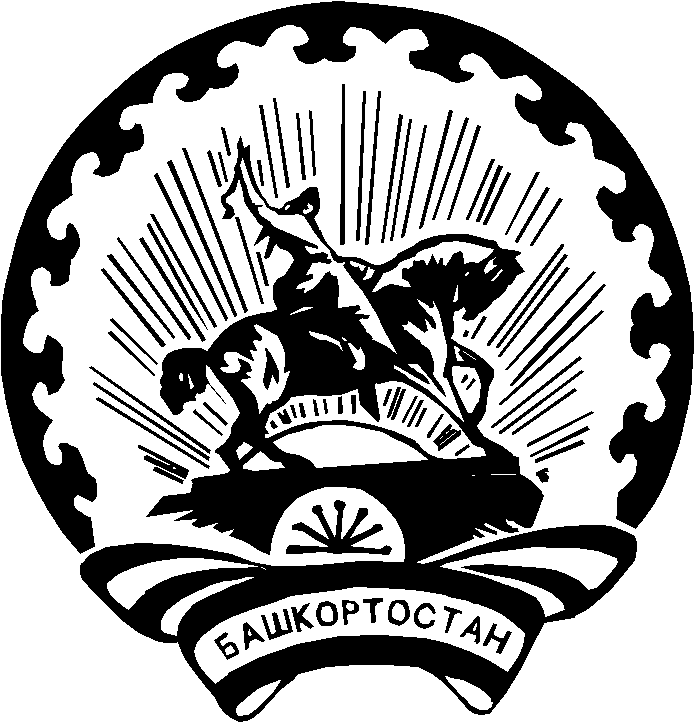 